		Centrum Edukacji Artystycznej		             ul. Kopernika 36/40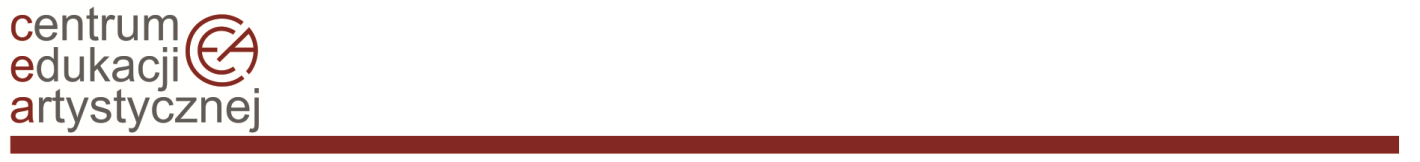 		   00-924 Warszawa		tel. 22 42 10 621sekretariat@cea.art.plArkusz kontroli 
zgodności szkolnych zestawów programów nauczania i programów nauczania z zapisami art. 3 ust. 13b i 13c pkt b oraz art. 22a ustawy z dnia 7 września 1991 r. o systemie oświaty (tekst jedn. Dz. U. z 2020 r. poz. 1327 z późn. zm.).Podstawa prawna: Rozporządzenie Ministra Edukacji Narodowej z dnia 25 sierpnia 2017 r. 
w sprawie nadzoru pedagogicznego (Dz. U. z 2020 r. poz.1551 oraz Dz. U. z 2021 r., poz. 1618)Tematyka kontroli:Przestrzeganie zgodności szkolnych zestawów programów nauczania i programów nauczania z zapisami art. 3 ust. 13b i 13c pkt b oraz art. 22a ustawy z dnia 7 września 1991 r. o systemie oświaty (tekst jedn. Dz. U. z 2020 r. poz. 1327 z późn. zm.). Realizacja zaleceń pokontrolnych CEA.1. Informacja o kontroliData ostatniej kontroli….Kontrola obejmuje rok szkolny 2020/2021 i rok szkolny 2021/2022 do dnia kontroli W toku przeprowadzonej kontroli zbadano następujące dokumenty działalności Szkoły:……2. Podstawa prawnaUstawa z dnia 7 września 1991 r. o systemie oświaty (tekst jedn. Dz. U. z 2020 r. poz. 1327 z późn. zm.) – określana jako U,Ustawa z dnia 14 grudnia 2016 r. Prawo oświatowe (tekst jedn. Dz. U. z 2021 r. poz. 1082 z późn. zm.) – określana jako U1,Rozporządzenie Ministra Edukacji Narodowej z dnia 25 sierpnia 2017 r. w sprawie nadzoru pedagogicznego (Dz.U. z 2020 r. poz. 1551 oraz Dz. U. z 2021 r., poz. 1618) – określane jako R,Rozporządzenie Ministra Kultury i Dziedzictwa Narodowego z dnia 8 kwietnia 2019 r. 
w sprawie klasyfikacji zawodów szkolnictwa artystycznego (Dz.U. z 2019 r. poz. 717) – określane jako R1,Rozporządzenie Ministra Kultury i Dziedzictwa Narodowego z dnia 14 sierpnia 2019 r. w sprawie podstaw programowych kształcenia w zawodach szkolnictwa artystycznego (Dz.U. z 2019 r. poz. 1637 z późn. zm.) – określane jako R2,Rozporządzenie Ministra Kultury i Dziedzictwa Narodowego z dnia 6 czerwca 2019 r. 
w sprawie ramowych planów nauczania w publicznych szkołach i placówkach artystycznych (Dz.U. z 2019 r. poz. 1247) – określane jako R3,Rozporządzenie Ministra Edukacji Narodowej z dnia 14 lutego 2017 r. w sprawie podstawy programowej wychowania przedszkolnego oraz podstawy programowej kształcenia ogólnego dla szkoły podstawowej, w tym dla uczniów z niepełnosprawnością intelektualną w stopniu umiarkowanym lub znacznym, kształcenia ogólnego dla branżowej szkoły I stopnia, kształcenia ogólnego dla szkoły specjalnej przysposabiającej do pracy oraz kształcenia ogólnego dla szkoły policealnej (Dz.U. z 2017 r., poz. 356 z późn. zm.) – określane jako R4,Rozporządzenie Ministra Edukacji Narodowej z dnia 30 stycznia 2018 r. w sprawie podstawy programowej kształcenia ogólnego dla liceum ogólnokształcącego, technikum oraz branżowej szkoły II stopnia (Dz.U. z 2018 r. poz. 467  późn. zm.) – określane jako R 4a,Rozporządzenie Ministra Kultury i Dziedzictwa Narodowego z dnia 30 października 2017 r. w sprawie warunków i trybu udzielania zezwoleń na indywidualny program lub tok nauki oraz organizacji indywidualnego programu lub toku nauki w szkołach artystycznych realizujących wyłącznie kształcenie artystyczne (Dz.U. z 2017 r. poz. 2058) – określane jako R5,Rozporządzenie Ministra Edukacji Narodowej z dnia 9 sierpnia 2017 r. w sprawie warunków i trybu udzielania zezwoleń na indywidualny program lub tok nauki oraz organizacji indywidualnego programu lub toku nauki (Dz.U. z 2017 r. poz. 1569) – określane jako R5aInformacje ogólne o programach nauczania1. Kontrola dotyczy szkolnych zestawów programów nauczania i programów nauczania dla zawodu (w zależności od typu szkoły):plastyk (symbol cyfrowy 343204); aktor cyrkowy (symbol cyfrowy 343502); aktor scen muzycznych (symbol cyfrowy 343601); muzyk (symbol cyfrowy 343602); tancerz (symbol cyfrowy 343701);4. Liczba prowadzonych w szkole obowiązkowych zajęć edukacyjnych: z przedmiotów artystycznych …………z przedmiotów ogólnokształcących ………..5. Liczba prowadzonych w szkole nadobowiązkowych zajęć edukacyjnych:z przedmiotów artystycznych ……..z przedmiotów ogólnokształcących ……… 6. Liczba programów ujętych w Szkolnym Zestawie Programów Nauczania: z przedmiotów artystycznych ………z przedmiotów ogólnokształcących ……….Szczegółowe informacje o programach nauczaniaCzy Szkolny Zestaw Programów Nauczania zawiera wykaz programów wszystkich zajęć edukacyjnych prowadzonych w szkole? (U art. 22a ust. 7).Czy i w jaki sposób w szkole przedstawiane są dyrektorowi programy nauczania danych zajęć edukacyjnych? (U art. 22a ust. 1 i 3).Czy programy nauczania zatwierdzone do użytku szkolnego oparte są na aktualnych podstawach prawnych?Czy w szkole funkcjonują programy nauczania obejmujące treści nauczania wykraczające poza zakres treści nauczania ustalonych dla danych zajęć edukacyjnych w podstawie programowej?   (U art. 22a ust. 4). Czy programy nauczania dostosowane są do potrzeb i możliwości uczniów, dla których są przeznaczone (U art. 22a ust. 5)Czy w szkole funkcjonują indywidualne programy nauki (art. 115 U1) sporządzone w oparciu o §5 R5 lub §5 R5a? W jaki sposób dyrektor szkoły dopuszcza do użytku w szkole przedstawiony przez nauczyciela lub zespół nauczycieli program nauczania? (U art. 22a ust. 6)Czy dyrektor szkoły analizuje uwzględnienie w Szkolnym Zestawie Programów Nauczania całości podstawy programowej? (U art. 22a ust. 7). Czy programy nauczania danych zajęć edukacyjnych z zakresu kształcenia ogólnego stanowią opis sposobu realizacji celów kształcenia oraz treści nauczania ustalonych odpowiednio w podstawie programowej kształcenia ogólnego dla danego etapu edukacyjnego? (U art. 3 ust. 13b). Czy programy nauczania zawodu stanowią opis sposobu realizacji celów kształcenia i treści nauczania ustalonych w podstawie programowej kształcenia w zawodzie szkolnictwa artystycznego, a także oczekiwanych efektów kształcenia, zgodnie z klasyfikacją zawodów szkolnictwa artystycznego? (U art. 3 ust. 13c pkt b). (Tak, nie, nie dotyczy)Czy w szkole funkcjonują programy nauczania zajęć edukacyjnych dla których nie została ustalona podstawa programowa, lecz program nauczania tych zajęć został włączony do szkolnego zestawu programów nauczania? (U art. 3 ust. 13b). 